POST 1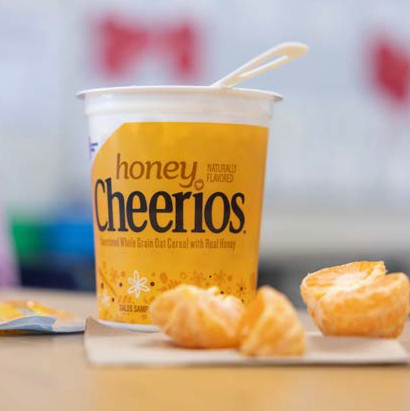 Your student’s nutrition is a top priority. That’s why we offer their favorite cereals in low sugar,whole-grain rich 2 oz. equivalent grain cereal cups!*Several cereals are also available gluten free*POST 2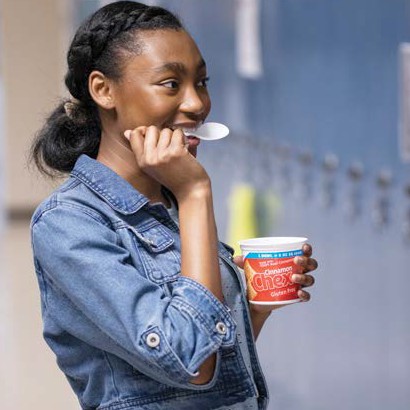 Let your student(s) start their day the way they love… with a big nutritious cup of cereal!  We have a variety of heart-healthy, low-sugar and even gluten free options available.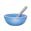 POST 3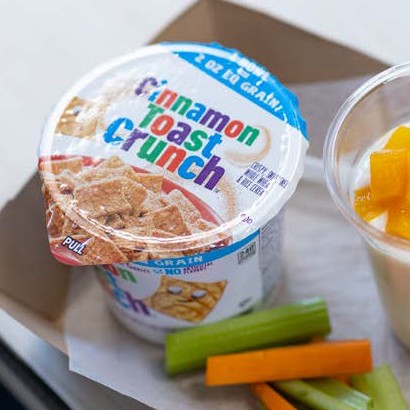 Did you know our lineup of 2 oz. equivalent grain cereal cups provide at least 12 vitamins andminerals? Kick start the morning with your favorite whole grain-rich cereal from General Mills!